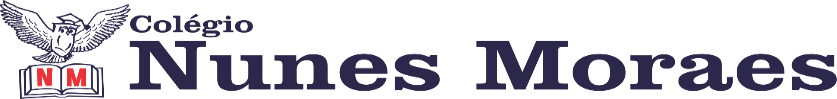 AGENDA DIÁRIA 1º ANO, 06 DE OUTUBRO1ª AULA: PORTUGUÊS.CAPÍTULO 14: TEXTO DIDÁTICO.APRENDIZAGEM ESSENCIAL: LER E COMPREENDER, EM COLABORAÇÃO COM OS COLEGAS E COM A AJUDA DO PROFESSOR, TEXTOS DIDÁTICOS CONSIDERANDO A SITUAÇÃO COMUNICATIVA E O TEMA/ DO TEXTO.ATIVIDADES PROPOSTAS: APRESENTAÇÃO DA UNIDADE 4 NAS PÁGINAS 4 E 5.ATIVIDADE NO LIVRO DE PORTUGUÊS PÁGINAS: 82 E 83.  2ª AULA:  NATUREZA E SOCIEDADE.CAPÍTULO 13: COMO OS MATERIAIS SE TORNAM OBJETOS.APRENDIZAGEM ESSENCIAL: COMPARAR CARACTERISTICAS DE DIFERENTES MATERIAIS PRESENTES EM OBJETOS DO USO COTIDIANO, DISCUTINDO SUA ORIGEM E A IMPORTANCIA DE SEREM USADOS DE FORMA MAIS CONCIENTE.ATIVIDADES PROPOSTAS: EXPLICAÇÃO NAS PÁGINAS: 50, 51 E 54.ATIVIDADE NO LIVRO PÁGINAS: 52 E 55.RELEMBRANDO NAS PÁGINAS: 56 E 57.CASA: ATIVIDADE NO LIVRO PÁGINA: 53.3ª AULA: PORTUGUÊSCAPÍTULO 14: TEXTO INFORMATIVO.APRENDIZAGEM ESSENCIAL: LER E COMPREENDER, EM COLABORAÇÃO COM OS COLEGAS E COM A AJUDA DO PROFESSOR, TEXTOS DIDÁTICOS CONSIDERANDO A SITUAÇÃO COMUNICATIVA E O TEMA/ DO TEXTO.ATIVIDADES PROPOSTAS: LEITURA E EXPLICAÇÃO NAS PÁGINAS: 84 E 85. ATIVIDADE DE PORTUGUÊS NO LIVRO PÁGINA: 87.4ª AULA: MATEMÁTICA.CAPÍTULO 13: MEDIDAS DE CAPACIDADE.APRENDIZAGEM ESSENCIAL:  RECONHECER E UTILIZAR INSTRUMENTOS DE MEDIDAS APROPRIADOS PARA A GRANDEZA A SER MENSURADA (COMPRIMENTO, MASSA, CAPACIDADE E TEMPO)ATIVIDADES PROPOSTAS: ATIVIDADE NO LIVRO PÁGINA: 71 (QUESTÕES 6 E 7)RELEMBRANDO NAS PÁGINAS: 72 E 73.CASA:  ATIVIDADE NO LIVRO PÁGINA: 71 (QUESTÃO 5) ATÉ A PRÓXIMA AULA!